  Northeast Ohio Literacy NetworkThis network is for dedicated ELA specialists, coaches and teacher leaders who are interested in sharing, discussing, learning and reflecting together to ensure that all students receive the highest quality ELA instruction possible.Facilitator: Jennifer Miller, K-5 ELA Coach and Specialist2022-2023 Dates:October 6, 2022December 7, 2022February 9, 2023May 10, 2023Time:8:30- 9:00 AM Sign-in9:00 AM - 3:30 PM meeting Lunch is on your own Cost: Free!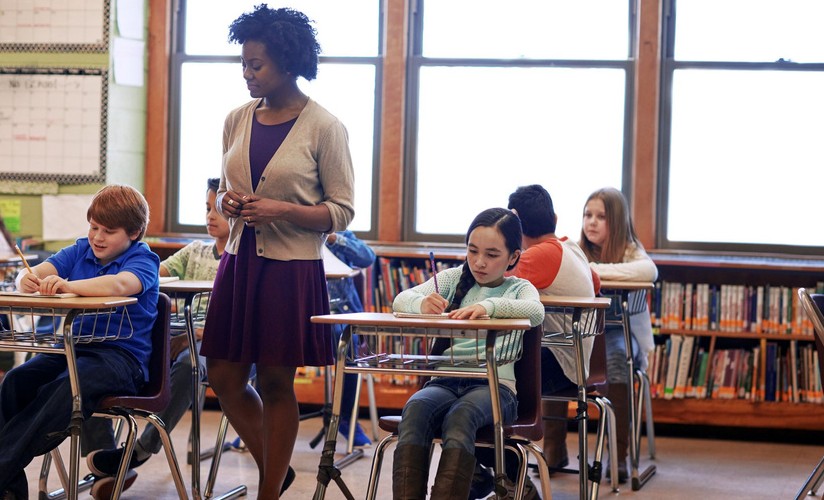 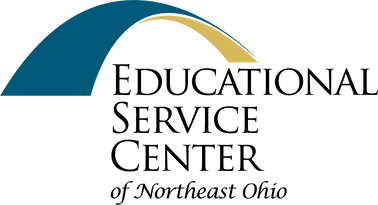 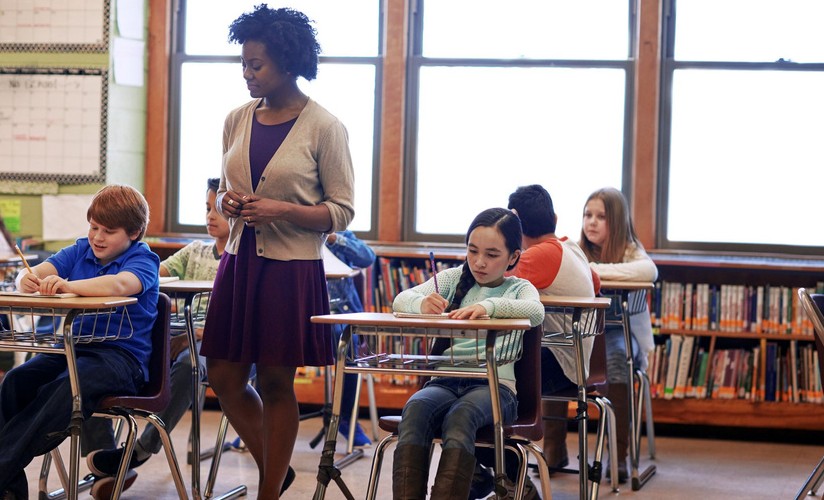 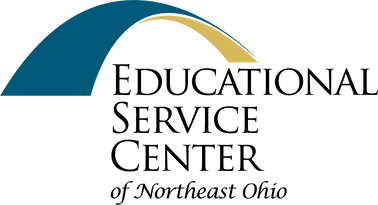 Location:Educational Service Center of Northeast Ohio, Essex Place, 6393 Oak Tree Boulevard, Independence, Ohio 44131Registration: www.escneo.orgProfessional Development/Calendar of EventsRegistration Assistance:Roni.staimpel@escneo.org